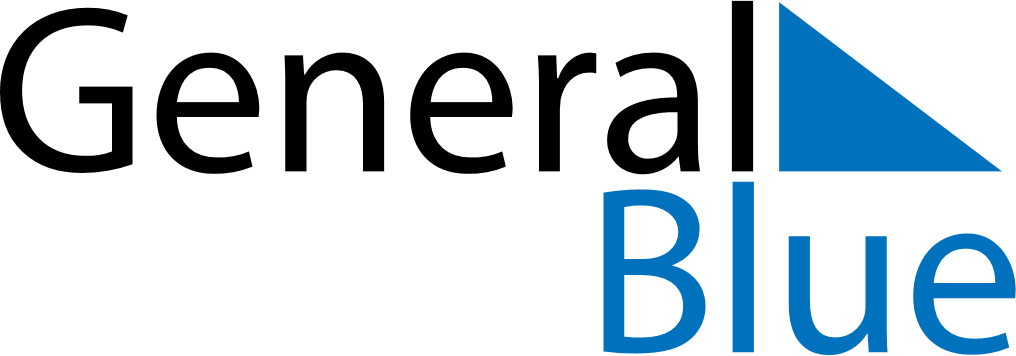 Weekly Meal Tracker August 19, 2024 - August 25, 2024Weekly Meal Tracker August 19, 2024 - August 25, 2024Weekly Meal Tracker August 19, 2024 - August 25, 2024Weekly Meal Tracker August 19, 2024 - August 25, 2024Weekly Meal Tracker August 19, 2024 - August 25, 2024Weekly Meal Tracker August 19, 2024 - August 25, 2024MondayAug 19TuesdayAug 20TuesdayAug 20WednesdayAug 21ThursdayAug 22FridayAug 23SaturdayAug 24SundayAug 25BreakfastLunchDinner